ПЛАН И РАСПОРЕД ПРЕДАВАЊАПЛАН И РАСПОРЕД ВЈЕЖБИ В1, В2, ...., В15 – Вјежба прва, Вјежба друга, ..., Вјежба петнаеста, ТВ – Теоријска вјежба, ПВ – Практична вјежба, Ч - Часова                                                                                                                                                                                      ШЕФ КАТЕДРЕ:                                                                                                                                                                              Проф. др сци мед Нада БањацУНИВЕРЗИТЕТ У БАЊОЈ ЛУЦИМЕДИЦИНСКИ ФАКУЛТЕТКАТЕДРА ЗА УРГЕНТНУ МЕДИЦИНУ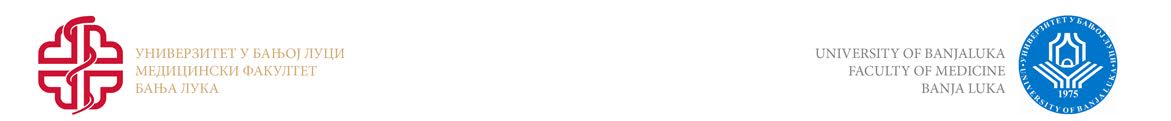 Школска годинаПредметШифра предметаСтудијски програмЦиклус студијаГодина студијаСеместарБрој студенатаБрој група за вјежбе2021/2022.Клиничка пракса II-Прва помоћИСМО7КП2         МедицинаПрвиДругаIII1005 ГРУПАподијељено у 10 групаСедмицаПредавањеТематска јединицаДанДатумВријемеМјесто одржавањаЧНаставникIП1Основе прве помоћи, циљеви и значај прве помоћи,Ланац преживљавања и значај 4 карике у ланцу код преживљавања понедељак18.10.2021. 18:30-19:15Амфитеатар ПФ1Проф. др сци мед. Нада Бањац IIП2Збрињавање рана, поступак прве помоћи  код различитих врста рана, механизам настанка ране понедељак25.10.2021.  18:30-19:15Амфитеатар ПФ1Проф. др сци мед. Нада БањацIIIП3Крварење и заустављање крварења, врсте крварењапонедељак01.11.2021. 18:30-19:15Амфитеатар ПФ1Проф. др сци мед. Нада БањацIVП4Хемостаза и прва помоћ код привремене хемостазепонедељак08.11.2021. 18:30-19:15Амфитеатар ПФ1Проф. др сци мед. Нада БањацVП5Повреде коштанозглобног система и имиобилизација, врсте имобилизацијепонедељак15.11. 2021. 18:30-19:15Амфитеатар ПФ1Проф. др сци мед. Нада БањацVIП6Завоји и завијање, Газа и врсте газапонедељак22.11.2021. 18:30-19:15Амфитеатар ПФ1Проф. др сци мед. Нада БањацVIIП7Процјена стања пацијента и тријажа, тријажни скорови и степебни хитностипонедељак29.11.2021. 18:30-19:15Амфитеатар ПФ1Проф. др сци мед. Нада БањацVIIIП8Скале за процјену стања болесникаПроцјена виталних параметара код новорођенчетапонедељак06.12.2021. 18:30-19:15Амфитеатар ПФ1Проф. др сци мед. Нада БањацIXП9Процјена и третман болаПроцјена стања свијестиКома -бочни положајпонедељак13.12.2021. 18:30-19:15Амфитеатар ПФ1Проф. др сци мед. Нада БањацXП10Провјера дисања, покрети дисања,поступак провјере дисања,Страно тијело у дисајном путу, Хајмлихов маневарпонедељак20.12.2021. 18:30-19:15Амфитеатар ПФ1Проф. др сци мед. Нада БањацXIП11Методе вјештачког дисања, Поступак умјетног дисања, Средства за одржавање дисајног путапонедељак27.12.2021 18:30-19:15Амфитеатар ПФ1Проф. др сци мед. Нада БањацXIIП12Циркулација и провјера циркулације, провјера пулса, провјера зјеница и стања кожепонедељак03.01.2022. 18:30-19:15Амфитеатар ПФ1Проф. др сци мед. Нада БањацXIIIП13Основна кардиопулмонална реанимација-БЛС код одраслих, Срчани застој, ритмови у срчаном застоју, Одлука о почетку и завршетку реанимације, План реанимације, Поступак БЛС-апонедељак10.01.2022. 18:30-19:15Амфитеатар ПФ1Проф. др сци мед. Нада БањацXIVП14АЛС код одраслих, поступак АЛС-а, БЛС и АЛС код дјеце, Нове смјернице у реанимацијипонедељак17.01.2022. 18:30-19:15Амфитеатар ПФ1Проф. др сци мед. Нада БањацXVП15Дефибрилација у КПР-у, АЕД и значај, Праћење виталних параметара при транспорту, Знакови смртипонедељак24.01.2022. 18:30-19:15Амфитеатар ПФ1Проф. др сци мед. Нада БањацСедмицаВјежбаТип вјежбеТематска јединицаДанДатумВријемеМјесто одржавањаЧСарадникIВ1ПВПриступ пацијенту без свијести, дисања и пулсапонедељак, уторак,сриједа, четвртак, петак11.-15.10.2021.По договору са наставникому терминима за групе od 12:00- 20:00 časovaЕдукативни центар СХМП71.проф.др Нада Бањац, 2. проф. др Велибор Васовић, 3. мр.сци Рената Хаџић, 4.мр. сци Далибор Михајловић,5. Дарко Обрадовић, спец.ург.мед.6. Сњежана Козомара, спец.ург.мед.7. Сладојевић Драган, спец.ург.мед.8. Вујичић др Срђан, спец.ург.мед.IIВ2ТВ, ПВПроцјена стања свијести на основу Глазгов кома скале ( ГКС)понедељак, уторак,сриједа, четвртак, петак 18.-22. 10.2021.     -II--II-7            -II-IIIВ3ТВ,ПВПроцјена траума пацијента- Траума скорпонедељак, уторак,сриједа, четвртак, петак25.-29.10.2021.     -II--II-7            -II-IVВ4ТВ, ПВОслобађање дисајног пута и примјена „ троструког маневра“понедељак, уторак,сриједа, четвртак, петак01.-05.11. 2021.     -II--II-7            -II-VВ5ТВ,ПВОбезбјеђивање дисајног пута пласирањем  „ airway“-aпонедељак, уторак,сриједа, четвртак, петак08.-12.11. 2021.     -II--II-7            -II-VIВ6ТВ, ПВИзвођење вјештачке вентилације путем „Аmbu“ балонапонедељак, уторак,сриједа, четвртак, петак15. -19.11.2021.     -II--II-7            -II-VIIВ7ТВ,ПВПроцјена адекватних вентилација на скилметрупонедељак, уторак,сриједа, четвртак, петак22.-26.11.2021.     -II--II-7            -II-VIIIВ8ТВ, ПВОбезбјеђивање дисајног пута пласирањем ларингеалне маске и „Igel“  маскепонедељак, уторак,сриједа, четвртак, петак29.11.-03.12.       2021.     -II--II-7            -II-IXВ9ТВ, ПВОбезбјеђивање дисајног пута пласирањем ендотрахеалног тубуса- ЕТ интубацијапонедељак, уторак,риједа, четвртак, петак06.-10.12.2021.     -II--II-7            -II-XВ10ТВПриступ пацијенту са АКС- акутни инфаркт миокарда и нестабилна ангина пекториспонедељак, уторак,cриједа, четвртак, петак13.-17.12.2021.     -II--II-7            -II-XIВ11ТВ,ПВИнтерпретација ЕКГ записа код срчаног ритма (ВФ,ВТ,ЕМД,Асистолија)понедељак, уторак,сриједа, четвртак, петак   20.-24.  12.2021.     -II--II-7            -II-XIIВ12ТВ,ПВKрварење, хемостаза, начини заустављања крварењапонедељак, уторак,сриједа, четвртак, петак27.-31.12. 2021.     -II--II-7            -II-XIIIВ13ТВПроцјена и третман болапонедељак, уторак,сриједа, четвртак, петак03.-07.01.2022.     -II--II-7            -II-XIVВ14ТВ,ПВВрсте рана и поступци са раномпонедељак, уторак,сриједа, четвртак, петак10.-14.01.2022.     -II--II-7            -II-XVВ15ТВ,ПВПраћење  виталних параметара при транспорту пацијентапонедељак, уторак,сриједа, четвртак, петак17.-21.01.2022.     -II--II-7            -II-